МУНИЦИПАЛЬНОЕ  БЮДЖЕТНОЕ УЧРЕЖДЕНИЕ 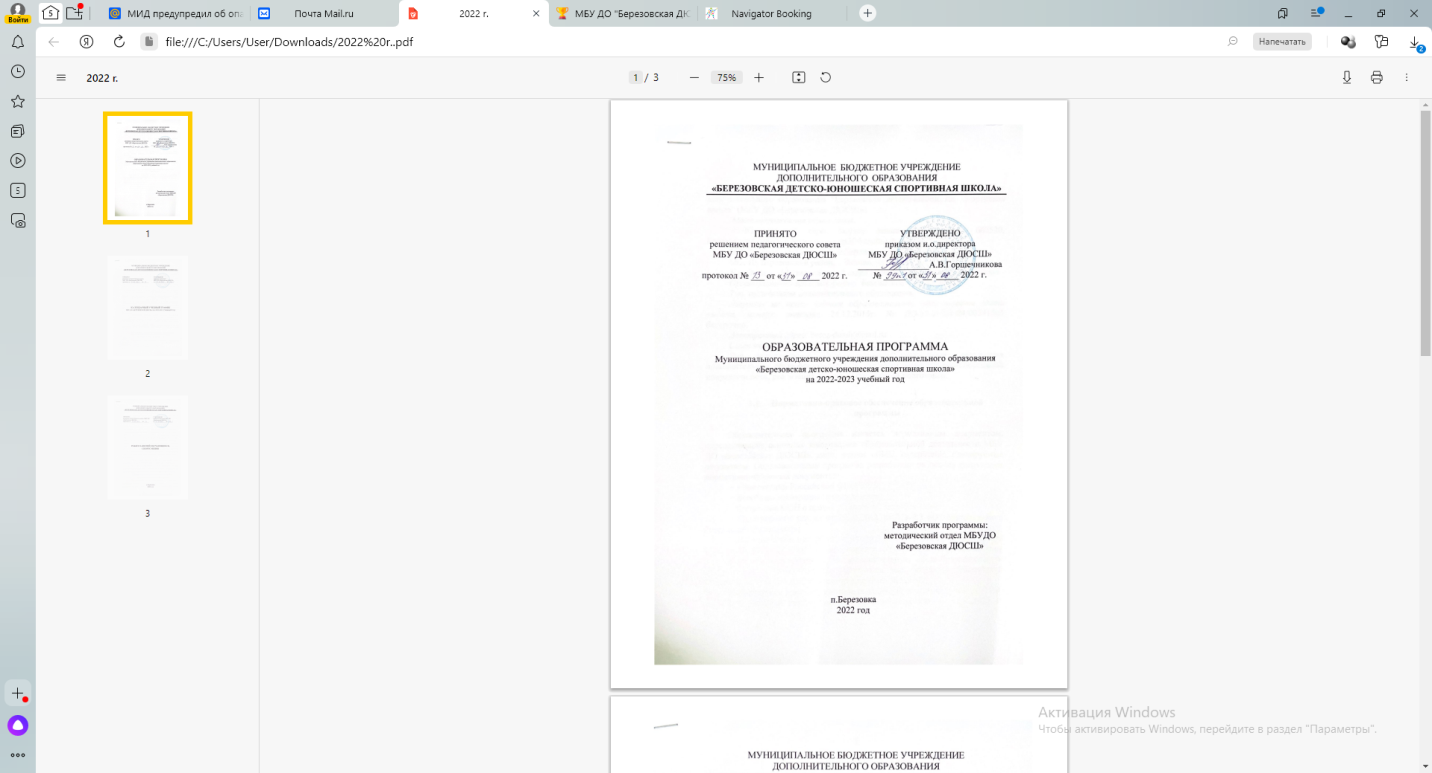 ДОПОЛНИТЕЛЬНОГО  ОБРАЗОВАНИЯ «БЕРЕЗОВСКАЯ ДЕТСКО-ЮНОШЕСКАЯ СПОРТИВНАЯ ШКОЛА»ОБРАЗОВАТЕЛЬНАЯ ПРОГРАММАМуниципального бюджетного учреждения дополнительного образования«Березовская детско-юношеская спортивная школа»на 2022-2023 учебный годРазработчик программы:методический отдел МБУДО «Березовская ДЮСШ»п.Березовка2022 год1.Информационная справка учрежденияПолное наименование: Муниципальное бюджетное учреждение дополнительного образования "Березовская детско-юношеская спортивная школа" (МБУ ДО «Березовская ДЮСШ») Местонахождение учреждения:  - Юридический адрес (адреса филиалов): Юр.адрес: 662520, Березовский район, п.Березовка, пер.Юбилейный, 6662520, Березовский район, п.Березовка, ул.Парковая,7662510, Березовский район, с.Зыково, ул.Школьная, 3Учредитель: Муниципальный отдел образования Березовского района Организационно-правовая форма: бюджетное учреждение.Тип: организация дополнительного образования.Лицензия на право ведения образовательной деятельности (дата выдачи, номер): лицензия 24.12.2015г. № ЛО-35-01211-24/00241561 бессрочно.Электронный адрес: berez-dussh@mail.ruСайт учреждения: http://березовская-дюсш.рф/Вид деятельности образовательного учреждения: реализация дополнительных общеобразовательных программ физкультурно-спортивной направленности, реализация программ спортивной подготовки.Нормативно-правовое обеспечение образовательной программыОбразовательная программа является нормативным документом, определяющим основные направления образовательной деятельности МБУ ДО «Березовская ДЮСШ», цели, задачи, объем, содержание, планируемые результаты. Образовательная программа разработана на основе следующих нормативно-правовых документов:  − Конституции Российской Федерации; − Всеобщая декларация прав человека;  − Конвенция ООН о правах ребенка. 15 сентября ; − Федерального закона от 29.12.2012 № 273-ФЗ «Об образовании в Российской Федерации»; − Министерства просвещения Российской Федерации от 09 ноября 2018 г. № 196 «Об утверждении порядка организации и осуществления образовательной деятельности по дополнительным общеобразовательным программам» (зарегистрирован Министерством юстиции Российской Федерации 29 ноября 2018 г., регистрационный № 52831); − Концепции развития дополнительного образования детей до 2030 года, утвержденной распоряжением Правительства РФ от 31.03.2022 г. №678-р; − Устав МБУ ДО «Березовская ДЮСШ» и другие локальные акты учреждения; − Постановлением Главного государственного санитарного врача Российской Федерации от 28 сентября 2020 г. № 28 «Об утверждении СанПиН 2.4.4.3648-20 «Санитарно-эпидемиологические требования к организациям воспитания и обучения, отдыха и оздоровления детей и молодежи» (зарегистрирован Министерством юстиции Российской Федерации 18.12.2020 г., регистрационный № 61573).Образовательная программа МБУ ДО «Березовская ДЮСШ» предназначена удовлетворять потребности обучающихся в получении качественного бесплатного дополнительного образования по дополнительным общеобразовательным программам, реализуемым в учреждении; выборе тренера-преподавателя, вида спорта и дополнительной общеобразовательной программы в соответствии со своими потребностями, возможностями и способностями. 2.Организация образовательной деятельности2.1. Цели, задачи образовательной программыОбразовательная деятельность в учреждении регламентируется Уставом, образовательной программой, лицензией, учебным планом, календарным учебным графиком, расписанием занятий, дополнительными общеобразовательными программами физкультурно-спортивной направленности и осуществляется в форме учебно-тренировочных занятий. Цель образовательной программы: организовать образовательную деятельность обучающихся по дополнительным общеобразовательным программам физкультурно-спортивной направленности.Основные задачи:обеспечение доступности полного спектра образовательных услуг для обучающихся в возрасте от 8 до 18 лет;совершенствование системы мониторинговых исследований образовательной деятельности;обеспечение необходимых условий для личностного развития, для повышения спортивных результатов каждого обучающегося в выбранном виде спорта;формирование у обучающихся навыков здорового образа жизни, укрепление их здоровья и личной безопасности;удовлетворение потребности обучающихся в занятиях физической культурой и спортом;социальная адаптация обучающихся;организация содержательного досуга.2.2. Особенности организации образовательной деятельности, учебный план и его обоснование, календарный учебный график МБУ ДО «Березовская ДЮСШ» осуществляет образовательную деятельность в течение всего календарного года, включая каникулярное время и выходные дни. Обучение ведется на русском языке по без оценочной системе. Минимальный возраст зачисления детей в ДЮСШ по видам спорта определяется в соответствии с дополнительными общеобразовательными программами:Правила приема обучающихсяОбщие требования к приему граждан в Учреждение регулируются Законом Российской Федерации «Об образовании».Прием граждан в учреждение осуществляется руководителем на основании:заявки в системе АИС «Навигатор»;письменного заявления родителей (законных представителей)/ обучающихся, достигших 14-лет;медицинского заключения о состоянии здоровья ребенка.Прием обучающихся на обучение по программам осуществляется на основании «Правил приема на обучение по дополнительным общеобразовательным программам в области физической культуры и спорта».На обучение по дополнительным общеразвивающим программам (на спортивно-оздоровительный этап) принимаются практически все желающие, не имеющие медицинских противопоказаний, так как этого требуют педагогическая этика и психологические законы спортивной ориентации. На предпрофессиональные программы зачисляются обучающиеся, желающие заниматься спортом, не имеющие медицинских противопоказаний и прошедшие индивидуальный отбор путем выполнения нормативов по общей физической подготовке согласно избранной учебной программе.На программы спортивной подготовки зачисляются спортсмены, не имеющие медицинских противопоказаний, выполнившие контрольные нормативы по общей и специальной физической подготовке, установленные программами подготовки по видам спорта согласно ФССП, а также в зависимости от этапа подготовки имеющие разряд.Перевод обучающихся в группу следующего года обучения производится решением педагогического совета на выполнения контрольных нормативов по общей и специальной физической подготовке по видам спорта, установленных учебными программами.Обучающиеся, не выполнившие эти требования, на следующий год обучения не переводятся. Такие обучающиеся могут решением педагогического совета учреждения продолжать обучение повторный год, но не более одного раза на данном этапе подготовки.Обучающиеся, не выполнившие контрольно-переводные нормативы, могут продолжать занятия в спортивно-оздоровительных группах. Основными критериями оценки занимающихся на спортивно-оздоровительном этапе являются регулярность посещения занятий, положительная динамика развития физических качеств занимающихся, уровень усвоения знаний и умений по программе.Образовательная деятельность осуществляется в одновозрастных и разновозрастных группах (разница в возрасте не должна превышать более 3-х лет), объединенных в отделения по видам спорта. Формы проведения занятий — групповая.Недельный режим учебно-тренировочной работы является максимальным и составляет:- спортивно-оздоровительный этап (весь период обучения) – 6 часов в неделю;- в группах базового уровня 1-2  года обучения - 6 часов в неделю;- в группах базового уровня 3-4 года обучения - 8 часов в неделю;- в группах базового уровня 5-6 года обучения -  10 часов в неделю;- в группах углубленного уровня 1-2 года обучения – 12 часов в неделю.Продолжительность одного тренировочного занятия рассчитывается в академических часах (по 45 минут) с учётом возрастных особенностей и этапа (периода) реализации образовательной программы (подготовки обучающихся).Наполняемость групп, возраст обучающихся, недельная нагрузка устанавливается с учетом возрастных особенностей обучающихся, уровня подготовленности, целей и задач программ.Общеразвивающие программы по ПФДО:Общеразвивающие программы:Предпрофессиональные программыМинимальный возраст для обучающихся по программамКоличество обучающихся, недельная нагрузкадля дополнительных общеобразовательных программ Программы спортивной подготовкиМинимальный возраст занимающихся по программам спортивной подготовки, количество занимающихся, недельная нагрузкаСПОРТИВНОЕ ОРИЕНТИРОВАНИЕОрганизация образовательной деятельности в учреждении регламентируется в соответствии с законом РФ от 29.12.2012 №273-ФЗ «Об образовании в Российской Федерации», календарным учебным графиком, учебным планом.Учебный план определяет направления образовательной деятельности отделений по видам спорта, названия реализуемых программ, количество часов в неделю и количество учебных групп по годам и этапам обучения. Количество часов и групп определяется приоритетами образовательной направленности, социальным заказом родителей, муниципальным заданием. Образовательная деятельность осуществляется в соответствии с санитарно-эпидемиологическими нормами и правилами. Организованное начало учебного года (спортивного сезона) 1 сентября. Продолжительность учебного года (спортивного сезона) – 36 недель для общеразвивающих программ,  42 недели для предпрофессиональных программ, 52 недели для программ спортивной подготовки. Реализация учебного плана позволяет удовлетворить образовательные запросы обучающихся и их родителей; создать каждому обучающемуся школы условия для самоопределения и развития; обеспечить возможность детям и подросткам реализовать свой физический потенциал, задатки и способности к спорту.Дополнительные общеобразовательные программы реализуются согласно учебного плана и комплектования МБУ ДО «Березовская ДЮСШ» на 2022-2023 учебный год.Образовательная деятельность организуется в соответствии с дополнительными общеобразовательными программами (общеразвивающими и предпрофессиональными), программами спортивной подготовки.Учебно-тренировочные занятия проводятся согласно утвержденному расписанию. Расписание занятий составляется для создания наиболее благоприятного режима труда и отдыха обучающихся администрацией учреждения по представлению педагогических работников (тренеров-преподавателей) с учетом возрастных особенностей обучающихся и с учетом мнения родителей (законных представителей).Основными формами учебно–тренировочного, тренировочного процесса являются:групповые практические занятия по расписанию;тренировки по индивидуальным планам и выполнение домашних заданий;участие в соревнованиях, турнирах и матчевых встречах;учебно–тренировочные сборы;судейская практика.Методы и формы работы подбирает тренер-преподаватель с учетом индивидуальных и возрастных особенностей обучающихся.В учреждении организована работа сайта. Сайт является информационным ресурсом учреждения, который обеспечивает официальное представление информации об учреждении в сети «Интернет», с целью оперативного ознакомления педагогических работников, обучающихся, родителей, социальных партнеров и других заинтересованных лиц с образовательной деятельностью учреждения. 3. Организационно-педагогические ресурсы, способствующие реализации образовательной программы3.1. Кадровое обеспечение За годы работы в спортивной школе сложился сплоченный творческий педагогический коллектив, который является самым ценным ресурсом школы.Уровень профессиональной компетентности педагогических работников характеризуется тем, что 79 % имеют высшее образование, квалификационный уровень педагогических кадров следующий:высшая квалификационная категория — 3 человека (21 %), первая категория — 6 человек (43 %).3.2 Программно-методическое обеспечение Наличие грамотно составленного программно-методического обеспечения является одним из важнейших показателей качества образования и профессиональной компетенции тренерского состава. В ДЮСШ реализуются дополнительные общеобразовательные программы физкультурно-спортивной направленности по семи видам спорта: - волейбол;- дзюдо;- киокусинкай;- лыжные гонки;- пауэрлифтинг;- спортивное ориентирование;- футбол.Реализация общеобразовательных программ направлена на физическое воспитание личности, приобретение знаний, умений и навыков в области физической культуры и спорта, физическое совершенствование, формирование культуры здорового и безопасного образа жизни, укрепление здоровья, выявление и отбор наиболее одаренных детей и подростков. Дополнительные общеобразовательные программы подразделяются на общеразвивающие и предпрофессиональные программы. Дополнительные общеразвивающие программы реализуются по пауэрлифтингу. Дополнительные предпрофессиональные программы реализуются по волейболу, дзюдо, киокусинкай, лыжным гонкам, пауэрлифтингу, спортивному ориентированию, футболу.Дополнительные предпрофессиональные программы физкультурно-спортивной направленности включают в себя следующие предметные области:Дополнительная программа спортивной подготовки направлена на: организацию многолетней подготовки спортсменов высокого класса; отбор перспективных спортсменов для подготовки резерва сборных команд Красноярского края, России; создание условий для занятий детей и подростков спортивным ориентированием, развитие мотивации личности к всестороннему удовлетворению спортивных способностей; формирование здорового образа жизни, привлечение занимающихся к систематическим занятиям физической культурой и спортом; привлечение максимального возможного числа детей и подростков к систематическим занятиям спортивным ориентированием, направленным на развитие личности; формирование здорового образа жизни, воспитание физических, морально-этических и волевых качеств; обеспечение выполнения федерального стандарта спортивной подготовки по виду спорта (выявление и отбор наиболее одаренных детей и подростков, создание условий для прохождения спортивной подготовки). В 2022-2023 учебном года реализация программы спортивной подготовки будет осуществляться по виду спорта "спортивное ориентирование».3.3. Материально-техническое обеспечение Материально-техническое обеспечение складывается:• из собственных ресурсов, которыми обладают помещения, здания МБУ ДО «Березовская ДЮСШ», где проводятся учебно-тренировочные занятия.Каждое отделение по виду спорта имеет спортивное оборудование и инвентарь. В МБУ ДО «Березовская ДЮСШ» имеются технические средства обучения: видеокамера, телевизор, проекторы, интерактивные доски.Информация по спортивным объектам4. Диагностика результативности освоения программы.Оценочные и методические материалы.Образовательный результатУправление качеством образования является одним из ведущих направлений совершенствования образовательной деятельности учреждения. На основании мониторинга фиксируется состояние качества дополнительного образования детей в целом, прогнозируется его развитие.Одними из показателей результативности освоения программы являются спортивные достижения воспитанников ДЮСШ. Основные формы подведения итогов реализации образовательной программы: здоровьесбережение, участие в соревнованиях и социально-значимых мероприятиях, сдача контрольно-переводных нормативов, выполнение нормативов по спортивным разрядам в соответствии со спецификой вида спорта. После окончания спортивной школы выпускники, освоившие учебную программу в полном объеме, получают документ об окончании ДЮСШ.Результатами профессиональной деятельности тренера-преподавателя являются: динамика результатов обучающихся, сохранность, качество освоения программы, успешное выступление на соревнованиях, включение в состав сборной края.Мониторинг — это непрерывное (систематическое) отслеживание состояния и результатов какой-либо деятельности с целью управления их качеством и повышения эффективности. Целью мониторинга является обеспечение объективного информационного сопровождения эффективного управления на всех уровнях и направлениях деятельности учреждения. Одним из предметов мониторинга в ДЮСШ являются образовательные результаты.Детско-юношеская спортивная школа как учреждение физкультурно-спортивной направленности ежегодно сдает различные отчеты, которые включают в себя результаты работы ДЮСШ по разным параметрам. Например, численность занимающихся по годам и этапам обучения, количество подготовленных спортсменов-разрядников, лучшие личные, командные достижения обучающихся школы на различных соревнованиях, тренерско-преподавательский состав (образование, категория) и др.На основании данных отчетов и материалов, а также в соответствии с учебными программами по видам спорта выстроилась система показателей образовательных результатов спортивной школы.Выполнение контрольно-переводных нормативов.В каждой дополнительной образовательной программе представлены контрольные нормативы и упражнения, которые являются основой постоянного контроля за темпами развития физических качеств спортсменов. Контроль включает педагогическое тестирование физического состояния ребенка, его общефизической и специальной физической подготовленности и проводится 2 раза в год.Комплексный педагогический контроль позволяет объективно оценить подготовленность обучающегося. При выполнении нормативных требований по ОФП (общей физической подготовке) и СФП (специальной физической подготовке) осуществляется прием обучающихся на учебно-тренировочный уровень и перевод по годам обучения.Документация по нормативам систематизируется по учебным годам, и также фиксируются в журнале учета занятий.Выполнение нормативных требований по присвоению спортивных разрядов.Одним из показателей работы спортивной школы является подготовка спортсменов-разрядников. Присвоение спортивных званий и разрядов осуществляется в соответствии с Единой всероссийской спортивной классификацией (ЕВСК), где определены нормы, выполнение которых необходимо для их присвоения для всех официально признанных видов спорта.Анализ данного показателя позволяет наблюдать за продвижением обучающегося спортсмена (т. е. периодичностью повышения разряда).Результаты участия в соревнованиях разного уровня (кол-во принявших участие и количество занятых призовых мест).Одной из составляющей деятельности ДЮСШ являются результаты участия обучающихся, спортсменов в различных соревнованиях, где они приобретают соревновательный опыт, показывают не только свои возможности, но и результаты тренировок, а также вклад своего тренера-преподавателя, тренера.С целью диагностики успешности овладения обучающимися содержания образовательной программы проводится педагогическое наблюдение, педагогический анализ результатов тестирования, выполнения обучающимися контрольных упражнений, участия в соревнованиях, а также регулярности посещаемости обучающимися занятий.5. Ожидаемые результаты освоения программы «Модель выпускника» — ожидаемый результат деятельности всех субъектов образовательного процесса. Это ориентир для построения учебно-воспитательного процесса, согласования деятельности различных звеньев и структур учреждения, проектирования индивидуальных образовательных маршрутов, развертывания контрольно-мониторинговых комплексов и т.д.Обучающиеся, окончившие детско-юношескую спортивную школу, это выпускники:освоившие избранную дополнительную образовательную программу;освоившие комплексы физических упражнений;овладевшие навыками спортивной деятельности по выбранному виду спорта;имеющие соревновательный опыт;овладевшие основами личной гигиены и здорового образа жизни;знающие свои гражданские права и умеющие их реализовать;уважающие свое и чужое достоинство;обладающие высокими морально-волевыми и нравственными качествами, самостоятельностью в принятии решений, ответственностью, коммуникабельностью, творческой активностью;уважающие собственный труд и труд других людей;для которых значимы общечеловеческие ценности, такие как доброта, гуманизм, справедливость, сострадание.Обучающиеся, прошедшие обучение в детско-юношеской спортивной школе, должны быть лучше подготовлены к реальной жизни в обществе, обладать способностью добиваться намеченной цели, используя цивилизованные, нравственные средства ее достижения, с отсутствием закомплексованности, имеющие чувство собственного достоинства и умение управлять собой. 6. ЗаключениеДанная образовательная программа позволяет подойти к планированию будущего как к разработке целостной системы действий с четко определенными результатами. Образовательная программа позволяет своевременно предупреждать возможные угрозы достижения запланированного результата. Наличие программы дает возможность знать, кто, когда и какие действия будет совершать, какой конечный результат должен быть получен к определенному времени.ПРИНЯТОрешением педагогического совета МБУ ДО «Березовская ДЮСШ»протокол № ___ от «__» _____ 2022 г.УТВЕРЖДЕНОприказом и.о.директораМБУ ДО «Березовская ДЮСШ»________________А.В.Горшечникова№ _____ от «__»_____ 2022 г.№п/пВид спортаМинимальный возраст для зачисления детей на программы1волейбол9 лет2дзюдо10 лет3киокусинкай10 лет4лыжные гонки9 лет5пауэрлифтинг10 лет6спортивное ориентирование8 лет7футбол8 летВид спортаМинимальный возраст для зачисленияМаксимальный возраст для зачисленияКоличество обучающихся в группеНедельная нагрузка в часахВолейбол718122Пауэрлифтинг918122Вид спортаМинимальный возраст для зачисленияМаксимальныйвозраст для зачисленияКоличество обучающихся в группеНедельная нагрузка в часахПауэрлифтинг91810-124ГруппыСпортивное ориентирование, футболВолейбол, лыжные гонкиДзюдо, киокусинкай, пауэрлифтингБУ-18-99-1010-11БУ-29-1010-1111-12БУ-310-1111-1212-13БУ-411-1212-1313-14БУ-512-1313-1414-15БУ-613-1414-1515-16УУ-114-1515-1616-17УУ-215-1616-1717-18ГруппыКоличество обучающихся в группе по видам спортаКоличество обучающихся в группе по видам спортаНедельная нагрузка(в часах)ГруппыСпортивное ориентирование, дзюдо, киокусинкай, пауэрлифтинг, лыжные гонкиВолейбол, футболНедельная нагрузка(в часах)БУ-112-2014-256БУ-212-2014-256БУ-311-1914-258БУ-410-1814-208БУ-510-1812-2010БУ-68-1612-2010УУ-16-1410-2012УУ-26-1410-2012ГруппыСпортивное ориентированиеСпортивное ориентированиеСпортивное ориентированиеГруппыВозраст для зачисленияНаполняемостьгрупп (чел.)Недельная нагрузка(в часах)НП-18126НП-28128НП-38128ТГ-110610ТГ-210610ТГ-310614ТГ-410614ТГ-510614N п/пНаименование  предметных  областейПроцентное соотношение объемов обучения по предметным областям по отношению к общему объему учебного плана базового уровня  сложности программыПроцентное соотношение объемов обучения по предметным областям по отношению к общему объему учебного плана углубленного уровня сложности программы1. Обязательные предметные области1. Обязательные предметные области1. Обязательные предметные области1. Обязательные предметные области1.1.Теоретические основы физической культуры и спорта10101.2.Общая физическая подготовка30-1.3.Общая и специальная физическая подготовка-151.4.Вид спорта30201.5.Основы профессионального самоопределения-202. Вариативные предметные области2. Вариативные предметные области2. Вариативные предметные области2. Вариативные предметные области2.1.Различные виды спорта и подвижные игры15102.2.Судейская подготовка-102.3.Специальные навыки10102.4.Спортивное и специальное оборудование55Наименование спортивного объекта (площадь кв.м)Адрес спортивного объектаВид спортаЗал борьбы-103,3Спортивный зал-626,6Тренажерный зал-49,8Учебный класс-13,8Березовский район, п.Березовка, пер.Юбилейный, 6Дзюдо, киокусинкай, футбол, пауэрлифтингСпортивный зал-402,4Тренажерный зал-53,6Тренажерный зал -54,7Березовский район, с.Зыково, ул.Школьная, 3Волейбол, футбол, лыжные гонки, пауэрлифтингСпортивный зал-266,3Лыжная база-66,9 учебные классы-56,5Березовский район, п.Березовка, ул.Парковая,7Спортивное ориентирование, волейбол, футбол